DSWD DROMIC Report #1 on Trough of Low Pressure Areaas of 14 January 2019, 10AMSUMMARYThrough of a Low Pressure Area affecting Mindanao. Northeast Monsoon affecting Luzon and Visayas.Status of Affected Families / PersonsA total of 376 families or 1,381 persons were affected in 15 barangays, 7 cities/municipalities, and 1 province in Region CARAGA (see Table 1; Annex A for details).Table 1. Affected Areas and Number of Affected Families / PersonsNote: Ongoing assessment and validation	Sources: LGUs through the C/MSWD and C/MDRRMStatus of Displaced and Served Families / Persons (see Table 2; Annex B for details)Table 2. Number of Served Families / Persons Inside and Outside ECsNote: Ongoing assessment and validationSources: LGUs through the C/MSWD and C/MDRRMODamaged HousesThere are 2 damaged houses reported in Region CARAGA, of which, 2 houses are totally damaged (see Table 3).Table 3. Number of Damaged HousesNote: Ongoing assessment and validationSources: LGUs through the C/MSWD and C/MDRRMOSummary of Assistance Provided (see Table 4)A total of ₱2,990.00 worth of assistance was provided by; LGUs (₱2,990.00) (see Table 4).Table 4. Cost of Assistance Provided to Affected Families / PersonsNote: Ongoing assessment and validationSources: DSWD-FOs and LGUs through the C/MSWD and C/MDRRMOSituational ReportsDSWD-DRMBFO XIFO CARAGA*****The Disaster Response Operations Monitoring and Information Center (DROMIC) of the DSWD-DRMB is closely coordinating with the concerned DSWD-Field Offices for any significant disaster preparedness for response updates.MARIEL B. FERRARIZReleasing OfficerANNEX A. Affected Areas and Number of Affected Families / PersonsANNEX B. Number of Served Families / Persons Inside and Outside ECsREGION  NUMBER OF AFFECTED  NUMBER OF AFFECTED  NUMBER OF AFFECTED  NUMBER OF AFFECTED  NUMBER OF AFFECTED REGION  Barangays  Cities / Municipalities  Provinces  Families  Persons GRAND TOTAL                        15                           7                           1                 376              1,381 CARAGA                        15                           7                           1                 376              1,381 REGIONNUMBER OF EVACUATION CENTERS (ECs)NUMBER OF EVACUATION CENTERS (ECs)INSIDE ECsINSIDE ECsINSIDE ECsINSIDE ECsINSIDE ECs Returned HomeINSIDE ECs Returned HomeOUTSIDE ECsOUTSIDE ECsOUTSIDE ECsOUTSIDE ECsOUTSIDE ECs Returned HomeOUTSIDE ECs Returned HomeTOTAL SERVEDTOTAL SERVEDTOTAL SERVEDTOTAL SERVEDREGIONNUMBER OF EVACUATION CENTERS (ECs)NUMBER OF EVACUATION CENTERS (ECs)INSIDE ECsINSIDE ECsINSIDE ECsINSIDE ECsINSIDE ECs Returned HomeINSIDE ECs Returned HomeOUTSIDE ECsOUTSIDE ECsOUTSIDE ECsOUTSIDE ECsOUTSIDE ECs Returned HomeOUTSIDE ECs Returned HomeFamiliesFamiliesPersonsPersonsREGIONNUMBER OF EVACUATION CENTERS (ECs)NUMBER OF EVACUATION CENTERS (ECs)FamiliesFamiliesPersonsPersonsFamiliesPersonsFamiliesFamiliesPersonsPersonsFamiliesPersonsTotal FamiliesTotal FamiliesTotal PersonsTotal PersonsREGIONCUMNOWCUMNOWCUMNOWFamiliesPersonsCUMNOWCUMNOWFamiliesPersonsCUMNOWCUMNOWGRAND TOTAL15 10  374  251 1,371 1,003  123  368  2  2 10 10  -  -  376  253  1,381  1,013 CARAGA15 10  374  251 1,371 1,003  123  368  2  2 10 10  -  -  376  253  1,381  1,013 REGION / PROVINCE / MUNICIPALITY   NO. OF DAMAGED HOUSES   NO. OF DAMAGED HOUSES   NO. OF DAMAGED HOUSES REGION / PROVINCE / MUNICIPALITY  Total  Totally  Partially GRAND TOTAL             2                           2                               - CARAGA             2                           2                               - Agusan del Sur             2                           2                               - Veruela22-REGION / PROVINCE / MUNICIPALITY REGION / PROVINCE / MUNICIPALITY  TOTAL COST OF ASSISTANCE  TOTAL COST OF ASSISTANCE REGION / PROVINCE / MUNICIPALITY REGION / PROVINCE / MUNICIPALITY  LGU  GRAND TOTAL GRAND TOTALGRAND TOTAL   2,990.00             2,990.00 CARAGACARAGA   2,990.00             2,990.00 Agusan del SurAgusan del Sur   2,990.00             2,990.00 Santa Josefa  2,990.00            2,990.00 DATESITUATIONS / ACTIONS UNDERTAKEN13 January 2019The Disaster Response Operations Monitoring and Information Center (DROMIC) of the DSWD-DRMB is closely coordinating with concerned DSWD-Field Offices for significant response updates.DATESITUATIONS / ACTIONS UNDERTAKENJanuary 2019PLGU of Davao del Norte has already provided 1,500 FFPs to the affected families in some Barangays in Asuncion.There are 4,675 families or 23,342 individuals who were pre-emptively evacuated in and are currently accommodated in 7 evacuation centers in Compostella Valey, Davao Del Norte and Davao Oriental.DATESITUATIONS / ACTIONS UNDERTAKENJanuary 2018The Field Office through the Disaster Response Management Division (DRMD) in close coordination with the SWADTL will continue monitor the situation in order to provide the Central Office with more updates. Skeletal forces is still activated in the FO and provinces of Agusan del Sur and Surigao del Sur.REGION / PROVINCE / MUNICIPALITY REGION / PROVINCE / MUNICIPALITY  NUMBER OF AFFECTED  NUMBER OF AFFECTED  NUMBER OF AFFECTED  NUMBER OF AFFECTED  NUMBER OF AFFECTED REGION / PROVINCE / MUNICIPALITY REGION / PROVINCE / MUNICIPALITY  NUMBER OF AFFECTED  NUMBER OF AFFECTED  NUMBER OF AFFECTED  NUMBER OF AFFECTED  NUMBER OF AFFECTED REGION / PROVINCE / MUNICIPALITY REGION / PROVINCE / MUNICIPALITY  Barangays  Cities / Municipalities  Provinces  Families  Persons REGION / PROVINCE / MUNICIPALITY REGION / PROVINCE / MUNICIPALITY  Barangays  Cities / Municipalities  Provinces  Families  Persons GRAND TOTALGRAND TOTAL                        15                           7                           1                 376              1,381 CARAGACARAGA                        15                           7                           1                 376              1,381 Agusan del SurAgusan del Sur                        15                          7                          1                 376              1,381 Bunawan                         1                  18                  70 La Paz                         6                  99                376 Prosperidad (capital)                         1                    7                  35 San Francisco                         1                  34                135 Santa Josefa                         2                  16                  76 Trento                         2                184                615 Veruela                         2                  18                  74 REGION / PROVINCE / MUNICIPALITY REGION / PROVINCE / MUNICIPALITY  NUMBER OF EVACUATION CENTERS (ECs)  NUMBER OF EVACUATION CENTERS (ECs)  INSIDE ECs  INSIDE ECs  INSIDE ECs  INSIDE ECs  INSIDE ECs Returned Home  INSIDE ECs Returned Home  OUTSIDE ECs  OUTSIDE ECs  OUTSIDE ECs  OUTSIDE ECs  OUTSIDE ECs Returned Home  OUTSIDE ECs Returned Home  TOTAL SERVED  TOTAL SERVED  TOTAL SERVED  TOTAL SERVED REGION / PROVINCE / MUNICIPALITY REGION / PROVINCE / MUNICIPALITY  NUMBER OF EVACUATION CENTERS (ECs)  NUMBER OF EVACUATION CENTERS (ECs)  INSIDE ECs  INSIDE ECs  INSIDE ECs  INSIDE ECs  INSIDE ECs Returned Home  INSIDE ECs Returned Home  OUTSIDE ECs  OUTSIDE ECs  OUTSIDE ECs  OUTSIDE ECs  OUTSIDE ECs Returned Home  OUTSIDE ECs Returned Home  Families  Families  Persons  Persons REGION / PROVINCE / MUNICIPALITY REGION / PROVINCE / MUNICIPALITY  NUMBER OF EVACUATION CENTERS (ECs)  NUMBER OF EVACUATION CENTERS (ECs)  Families  Families  Persons  Persons  Families  Persons  Families  Families  Persons  Persons  Families  Persons  Total Families  Total Families  Total Persons  Total Persons REGION / PROVINCE / MUNICIPALITY REGION / PROVINCE / MUNICIPALITY  CUM  NOW  CUM  NOW  CUM  NOW  Families  Persons  CUM  NOW  CUM  NOW  Families  Persons  CUM  NOW  CUM  NOW GRAND TOTALGRAND TOTAL15 10  374  251 1,371 1,003  123  368  2  2 10 10  -  -  376  253  1,381  1,013 CARAGACARAGA15 10  374  251 1,371 1,003  123  368  2  2 10 10  -  -  376  253  1,381  1,013 Agusan del SurAgusan del Sur15 10  374  251 1,371 1,003  123  368  2  2 10 10  -  -  376  253  1,381  1,013 Bunawan 1 - 18  - 70  - 18 70  -  - - - - - 18  -  70 - La Paz 6 6 99 99 376 376  -  -  -  - - - - - 99 99  376  376 Prosperidad (capital) 1 - 7  - 35  - 7 35  -  - - - - - 7  -  35 - San Francisco 1 1 34 34 135 135  -  -  -  - - - - - 34 34  135  135 Santa Josefa 2 - 16  - 76  - 16 76  -  - - - - - 16  -  76 - Trento 3 2 184 102 615 428 82 187  -  - - - - - 184 102  615  428 Veruela 1 1 16 16 64 64  -  - 2 2  10  10 - - 18 18  74  74 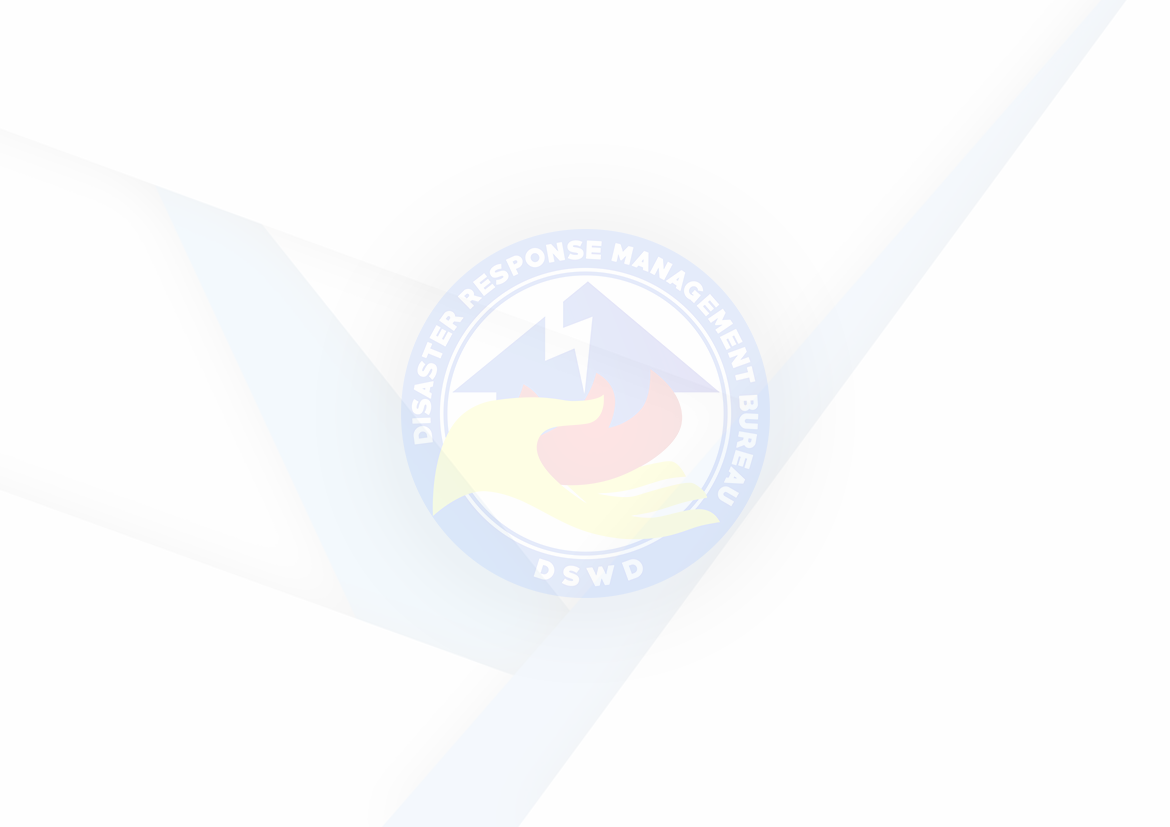 